      Март, начало весны — великолепное время года, олицетворяющее нежность, свежесть и пробуждение природы от зимней спячки, в которое принято поздравлять женщин с 8 марта!                              6 марта в преддверии  праздника в фойе школы с раннего утра нарядные юноши  встречали «виновниц» праздника и дарили им сладкие «комплименты». Уроки сопровождались тёплыми и искренними поздравлениями. В конце рабочего дня состоялся традиционный праздничный концерт.  Учащиеся пели, танцевали, читали стихи, разыгрывали веселые сценки. В этот день всех женщин объединяло весеннее настроение! С праздником милые дамы!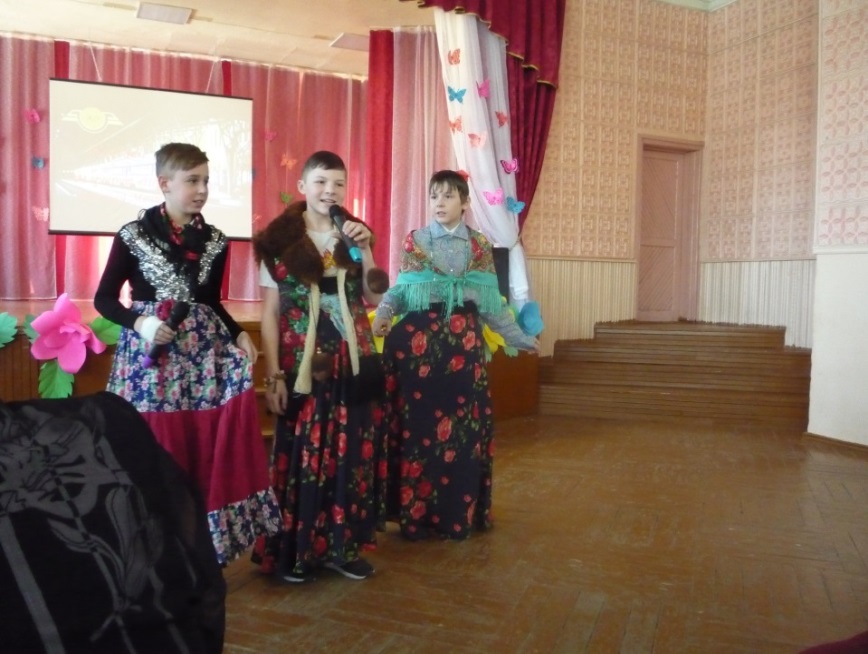 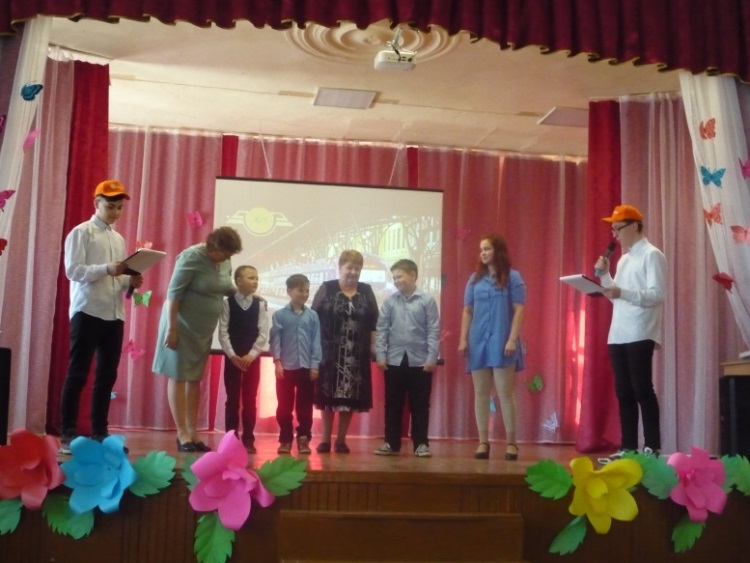 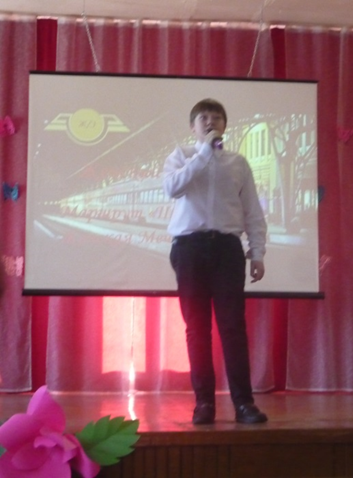 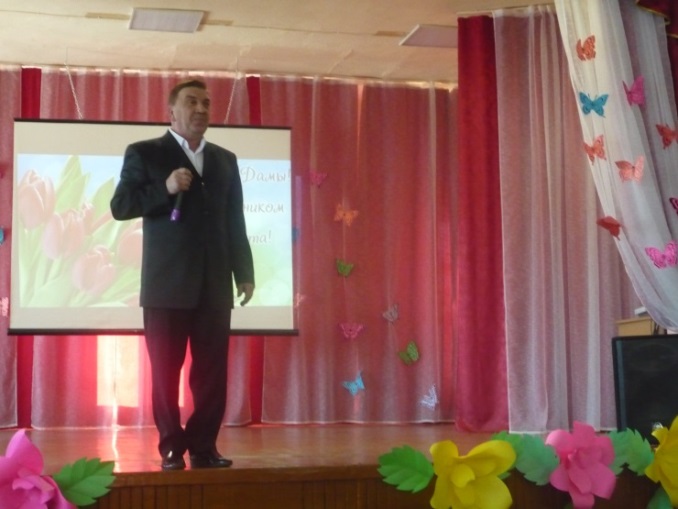 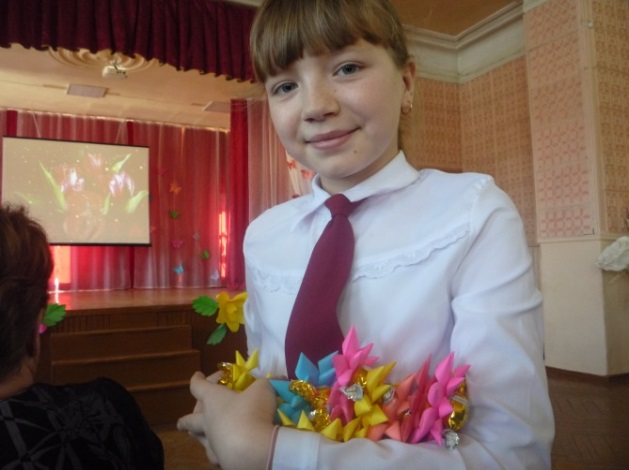 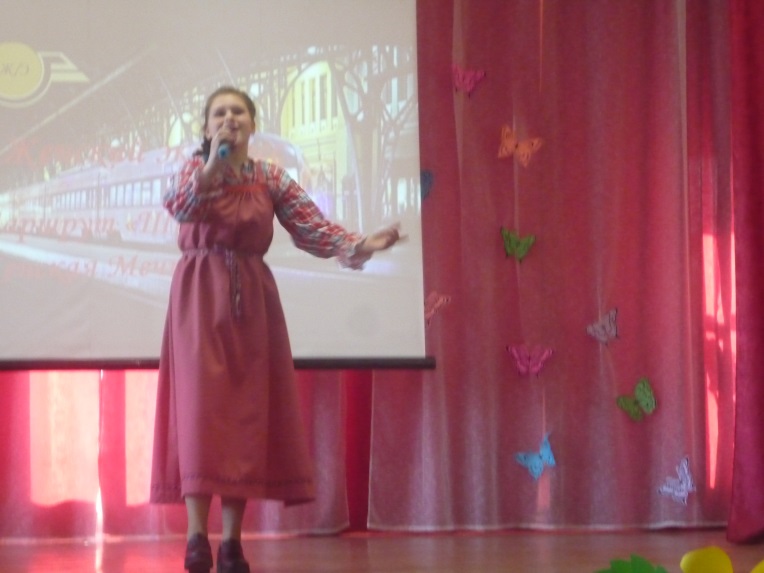 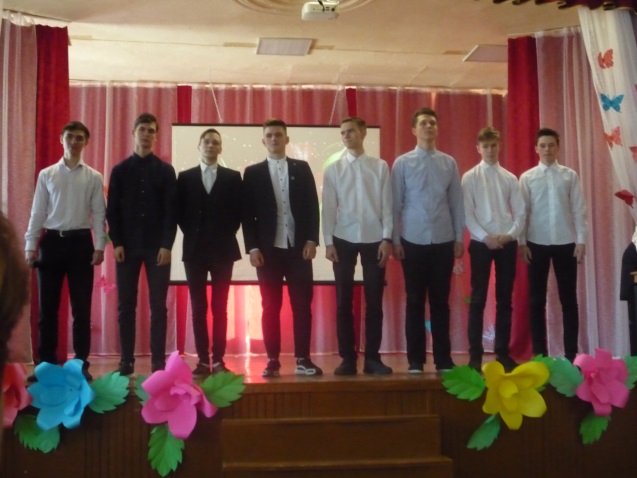 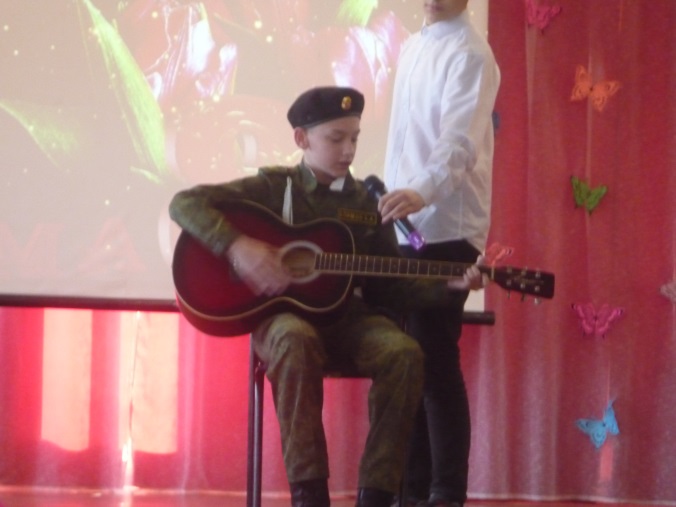 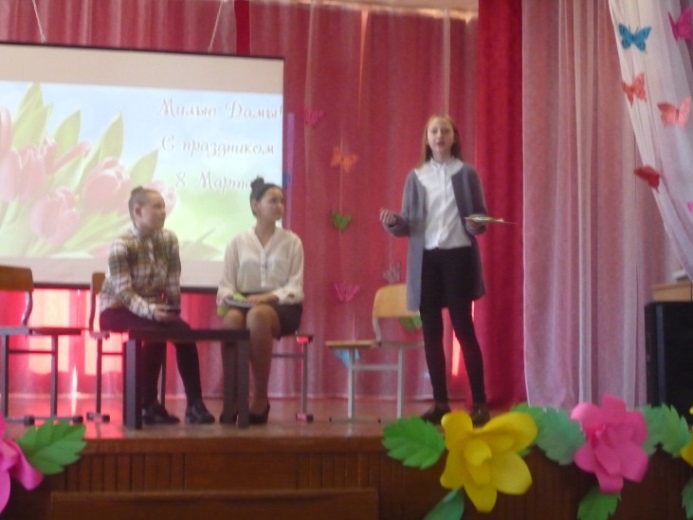 